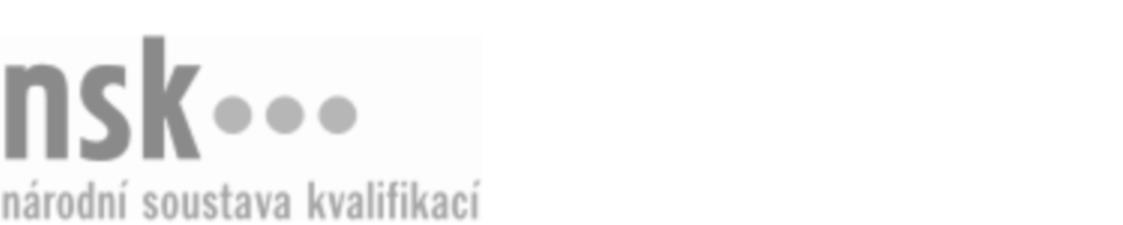 Autorizované osobyAutorizované osobyAutorizované osobyAutorizované osobyAutorizované osobyAutorizované osobyAutorizované osobyAutorizované osobyŘemeslný výrobce / řemeslná výrobkyně perníků (kód: 29-042-H) Řemeslný výrobce / řemeslná výrobkyně perníků (kód: 29-042-H) Řemeslný výrobce / řemeslná výrobkyně perníků (kód: 29-042-H) Řemeslný výrobce / řemeslná výrobkyně perníků (kód: 29-042-H) Řemeslný výrobce / řemeslná výrobkyně perníků (kód: 29-042-H) Řemeslný výrobce / řemeslná výrobkyně perníků (kód: 29-042-H) Řemeslný výrobce / řemeslná výrobkyně perníků (kód: 29-042-H) Řemeslný výrobce / řemeslná výrobkyně perníků (kód: 29-042-H) Autorizující orgán:Autorizující orgán:Ministerstvo zemědělstvíMinisterstvo zemědělstvíMinisterstvo zemědělstvíMinisterstvo zemědělstvíMinisterstvo zemědělstvíMinisterstvo zemědělstvíMinisterstvo zemědělstvíMinisterstvo zemědělstvíMinisterstvo zemědělstvíMinisterstvo zemědělstvíMinisterstvo zemědělstvíMinisterstvo zemědělstvíSkupina oborů:Skupina oborů:Potravinářství a potravinářská chemie (kód: 29)Potravinářství a potravinářská chemie (kód: 29)Potravinářství a potravinářská chemie (kód: 29)Potravinářství a potravinářská chemie (kód: 29)Potravinářství a potravinářská chemie (kód: 29)Potravinářství a potravinářská chemie (kód: 29)Povolání:Povolání:Pracovník řemeslné výroby perníkůPracovník řemeslné výroby perníkůPracovník řemeslné výroby perníkůPracovník řemeslné výroby perníkůPracovník řemeslné výroby perníkůPracovník řemeslné výroby perníkůPracovník řemeslné výroby perníkůPracovník řemeslné výroby perníkůPracovník řemeslné výroby perníkůPracovník řemeslné výroby perníkůPracovník řemeslné výroby perníkůPracovník řemeslné výroby perníkůKvalifikační úroveň NSK - EQF:Kvalifikační úroveň NSK - EQF:333333Platnost standarduPlatnost standarduPlatnost standarduPlatnost standarduPlatnost standarduPlatnost standarduPlatnost standarduPlatnost standarduStandard je platný od: 30.08.2023Standard je platný od: 30.08.2023Standard je platný od: 30.08.2023Standard je platný od: 30.08.2023Standard je platný od: 30.08.2023Standard je platný od: 30.08.2023Standard je platný od: 30.08.2023Standard je platný od: 30.08.2023Řemeslný výrobce / řemeslná výrobkyně perníků,  28.03.2024 18:14:57Řemeslný výrobce / řemeslná výrobkyně perníků,  28.03.2024 18:14:57Řemeslný výrobce / řemeslná výrobkyně perníků,  28.03.2024 18:14:57Řemeslný výrobce / řemeslná výrobkyně perníků,  28.03.2024 18:14:57Řemeslný výrobce / řemeslná výrobkyně perníků,  28.03.2024 18:14:57Strana 1 z 2Strana 1 z 2Autorizované osobyAutorizované osobyAutorizované osobyAutorizované osobyAutorizované osobyAutorizované osobyAutorizované osobyAutorizované osobyAutorizované osobyAutorizované osobyAutorizované osobyAutorizované osobyAutorizované osobyAutorizované osobyAutorizované osobyAutorizované osobyNázevNázevNázevNázevNázevNázevKontaktní adresaKontaktní adresa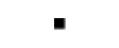 Hotelová škola, Frenštát pod Radhoštěm, příspěvková organizaceHotelová škola, Frenštát pod Radhoštěm, příspěvková organizaceHotelová škola, Frenštát pod Radhoštěm, příspěvková organizaceHotelová škola, Frenštát pod Radhoštěm, příspěvková organizaceHotelová škola, Frenštát pod Radhoštěm, příspěvková organizaceMariánská 252, 74401 Frenštát pod RadhoštěmMariánská 252, 74401 Frenštát pod RadhoštěmHotelová škola, Frenštát pod Radhoštěm, příspěvková organizaceHotelová škola, Frenštát pod Radhoštěm, příspěvková organizaceHotelová škola, Frenštát pod Radhoštěm, příspěvková organizaceHotelová škola, Frenštát pod Radhoštěm, příspěvková organizaceHotelová škola, Frenštát pod Radhoštěm, příspěvková organizaceMariánská 252, 74401 Frenštát pod RadhoštěmMariánská 252, 74401 Frenštát pod RadhoštěmMariánská 252, 74401 Frenštát pod RadhoštěmMariánská 252, 74401 Frenštát pod RadhoštěmStřední odborná škola a Střední odborné učiliště obchodu a služeb, Chrudim, Čáslavská 205Střední odborná škola a Střední odborné učiliště obchodu a služeb, Chrudim, Čáslavská 205Střední odborná škola a Střední odborné učiliště obchodu a služeb, Chrudim, Čáslavská 205Střední odborná škola a Střední odborné učiliště obchodu a služeb, Chrudim, Čáslavská 205Střední odborná škola a Střední odborné učiliště obchodu a služeb, Chrudim, Čáslavská 205Čáslavská 205, 53701 ChrudimČáslavská 205, 53701 ChrudimStřední odborná škola a Střední odborné učiliště obchodu a služeb, Chrudim, Čáslavská 205Střední odborná škola a Střední odborné učiliště obchodu a služeb, Chrudim, Čáslavská 205Střední odborná škola a Střední odborné učiliště obchodu a služeb, Chrudim, Čáslavská 205Střední odborná škola a Střední odborné učiliště obchodu a služeb, Chrudim, Čáslavská 205Střední odborná škola a Střední odborné učiliště obchodu a služeb, Chrudim, Čáslavská 205Čáslavská 205, 53701 ChrudimČáslavská 205, 53701 ChrudimStřední odborná škola a Střední odborné učiliště obchodu a služeb, Chrudim, Čáslavská 205Střední odborná škola a Střední odborné učiliště obchodu a služeb, Chrudim, Čáslavská 205Střední odborná škola a Střední odborné učiliště obchodu a služeb, Chrudim, Čáslavská 205Střední odborná škola a Střední odborné učiliště obchodu a služeb, Chrudim, Čáslavská 205Střední odborná škola a Střední odborné učiliště obchodu a služeb, Chrudim, Čáslavská 205Střední odborná škola a Střední odborné učiliště, Polička, Čs. armády 485Střední odborná škola a Střední odborné učiliště, Polička, Čs. armády 485Střední odborná škola a Střední odborné učiliště, Polička, Čs. armády 485Střední odborná škola a Střední odborné učiliště, Polička, Čs. armády 485Střední odborná škola a Střední odborné učiliště, Polička, Čs. armády 485Čsl. armády 485, 57201 PoličkaČsl. armády 485, 57201 PoličkaStřední odborná škola a Střední odborné učiliště, Polička, Čs. armády 485Střední odborná škola a Střední odborné učiliště, Polička, Čs. armády 485Střední odborná škola a Střední odborné učiliště, Polička, Čs. armády 485Střední odborná škola a Střední odborné učiliště, Polička, Čs. armády 485Střední odborná škola a Střední odborné učiliště, Polička, Čs. armády 485Čsl. armády 485, 57201 PoličkaČsl. armády 485, 57201 PoličkaČsl. armády 485, 57201 PoličkaČsl. armády 485, 57201 PoličkaStřední odborná škola a Střední odborné učiliště, Znojmo, Dvořákova 19Střední odborná škola a Střední odborné učiliště, Znojmo, Dvořákova 19Střední odborná škola a Střední odborné učiliště, Znojmo, Dvořákova 19Střední odborná škola a Střední odborné učiliště, Znojmo, Dvořákova 19Střední odborná škola a Střední odborné učiliště, Znojmo, Dvořákova 19Dvořákova 1594, 66967 ZnojmoDvořákova 1594, 66967 ZnojmoDvořákova 1594, 66967 ZnojmoDvořákova 1594, 66967 ZnojmoStřední škola gastronomie, farmářství a služeb JeseníkStřední škola gastronomie, farmářství a služeb JeseníkStřední škola gastronomie, farmářství a služeb JeseníkStřední škola gastronomie, farmářství a služeb JeseníkStřední škola gastronomie, farmářství a služeb JeseníkU Jatek 916/8, 79001 JeseníkU Jatek 916/8, 79001 JeseníkStřední škola gastronomie, farmářství a služeb JeseníkStřední škola gastronomie, farmářství a služeb JeseníkStřední škola gastronomie, farmářství a služeb JeseníkStřední škola gastronomie, farmářství a služeb JeseníkStřední škola gastronomie, farmářství a služeb JeseníkU Jatek 916/8, 79001 JeseníkU Jatek 916/8, 79001 JeseníkStřední škola profesní přípravy, Hradec KrálovéStřední škola profesní přípravy, Hradec KrálovéStřední škola profesní přípravy, Hradec KrálovéStřední škola profesní přípravy, Hradec KrálovéStřední škola profesní přípravy, Hradec Králové17. listopadu 1212/2, 50003 Hradec Králové17. listopadu 1212/2, 50003 Hradec Králové17. listopadu 1212/2, 50003 Hradec Králové17. listopadu 1212/2, 50003 Hradec KrálovéStřední škola společného stravování, Ostrava-Hrabůvka, příspěvková organizaceStřední škola společného stravování, Ostrava-Hrabůvka, příspěvková organizaceStřední škola společného stravování, Ostrava-Hrabůvka, příspěvková organizaceStřední škola společného stravování, Ostrava-Hrabůvka, příspěvková organizaceStřední škola společného stravování, Ostrava-Hrabůvka, příspěvková organizaceKrakovská 1095, 70030 OstravaKrakovská 1095, 70030 OstravaStřední škola společného stravování, Ostrava-Hrabůvka, příspěvková organizaceStřední škola společného stravování, Ostrava-Hrabůvka, příspěvková organizaceStřední škola společného stravování, Ostrava-Hrabůvka, příspěvková organizaceStřední škola společného stravování, Ostrava-Hrabůvka, příspěvková organizaceStřední škola společného stravování, Ostrava-Hrabůvka, příspěvková organizaceKrakovská 1095, 70030 OstravaKrakovská 1095, 70030 OstravaKrakovská 1095, 70030 OstravaKrakovská 1095, 70030 OstravaŘemeslný výrobce / řemeslná výrobkyně perníků,  28.03.2024 18:14:57Řemeslný výrobce / řemeslná výrobkyně perníků,  28.03.2024 18:14:57Řemeslný výrobce / řemeslná výrobkyně perníků,  28.03.2024 18:14:57Řemeslný výrobce / řemeslná výrobkyně perníků,  28.03.2024 18:14:57Řemeslný výrobce / řemeslná výrobkyně perníků,  28.03.2024 18:14:57Strana 2 z 2Strana 2 z 2